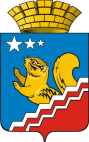 СВЕРДЛОВСКАЯ ОБЛАСТЬДУМА ВОЛЧАНСКОГО ГОРОДСКОГО ОКРУГАСЕДЬМОЙ СОЗЫВШестнадцатое заседание (очередное)РЕШЕНИЕ № 70г. Волчанск                                                                                                        от 31.01.2024 г.О графике приема избирателейдепутатами Думы Волчанского городского округа на 2024 годЗаслушав информацию заместителя председателя Думы Волчанского городского округа И.В. Делибалтова о графике приема избирателей депутатами Думы Волчанского городского округа на 2024 год, руководствуясь статьей 39 Регламента работы Думы Волчанского городского округа,ДУМА ВОЛЧАНСКОГО ГОРОДСКОГО ОКРУГА РЕШИЛА:1. Утвердить график приема избирателей депутатами Думы Волчанского городского округа на 2024 год (прилагается).2. Опубликовать настоящее решение в информационном бюллетене «Муниципальный Вестник» и разместить на официальном сайте Думы Волчанского городского округа в сети Интернет http://duma-volchansk.ru.	  3. Контроль исполнения настоящего решения возложить на заместителя председателя Думы Волчанского городского округа И.В. Делибалтова.Заместитель председателя ДумыВолчанского городского округа                                                                  И.В. Делибалтов